UNIVERSIDADE FEDERAL DE JUIZ DE FORAPRÓ-REITORIA DE EXTENSÃOTERMO DE COMPROMISSO/CADASTRO DE BOLSISTA
MODALIDADE: EXTENSÃO EM INTERFACE COM A PESQUISAHORÁRIO DE TRABALHO (12 HORAS SEMANAIS)(Obs.: indicar o início, término e local de cada expediente)TERMO DE COMPROMISSODeclaro estar ciente e concordar com os termos da Resolução nº 52/88-CEPE e a portaria 01/2015-Extensão, e ainda:a não acumulação da bolsa integral com nenhum outro tipo de bolsa, com exceção do Programa de Apoio Estudantil;o fato de que o Programa de Bolsa não gera nenhum tipo de vínculo empregatício com a Universidade Federal de Juiz de Fora;ao compromisso de realizar todas as atividades previstas no Plano de Trabalho Individual indicado pelo Coordenador do Projeto de Extensão em Interface com a Pesquisaa dar ciência do apoio da Pró-Reitoria em todos as apresentações orais e escritas referentes ao trabalho desenvolvido no Projeto deExtensão em Interface com a Pesquisa. Juiz de Fora, _____ de ___________ de____________________________________________Assinatura do Bolsista                                                        _______________________________________                       _____________________                                                             Assinatura e Carimbo do Coordenador do                                 SIAPE do Coordenador                                                       Projeto de Extensão em Interface com a PesquisaNome: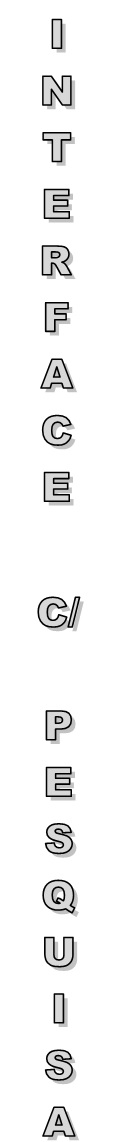 Nome:Nome:Curso:Matrícula:Período:Endereço:Endereço:Bairro:CEP:Cidade:UF:Ident.:Órg. emissor:CPF:Data nasc.:Tel. resid.:Tel. cel.:E-mail:E-mail:E-mail:Banco:Agência:Conta corrente:Data prevista para formatura:Data prevista para formatura:Data prevista para formatura:Título do projeto de extensão em interface com a pesquisa:Título do projeto de extensão em interface com a pesquisa:Título do projeto de extensão em interface com a pesquisa:Data do início das atividades:Data do início das atividades:Data do início das atividades:ExpedienteSegunda-feiraTerça-feiraQuarta-feiraQuinta-feiraSexta-feiraInícioTérminoLocal